Муниципальный  этап  Всероссийской  олимпиады  школьников  по химии2016—2017 rr.РешенияИнструкция для жюриЖирным шрифтом выделены правильные ответы, за которые начисляются баллы, и разбалловка.Во многих расчетных задачах оцениваются промежуточные шаги. Школьник может решать задачу не так, как в авторском решении, при этом, если он получил верный конечный ответ, решение должно быть оценено полным баллом как за этот ответ, так и за все шаги, ведущие к нему в авторском решении.В многоступенчатых расчетных задачах за одну чисто арифметическую ошибку, приведшую к численно неверному ответу, суммарный балл за весь расчет не должен снижаться более чем наполовину.Уравнения реакций с неверными или отсутствующими коэффициентами, как правило, оцениваются в половину от максимального количества баллов, а в тех случаях, когда уравнения без коэффициентов приведены  в  самом условии, в 0 баллов.Школьники могут использовать при решении как округленные до целого числа, так и точные (1-3 знака после запятой) атомные массы элементов. В последнем случае ответ может содержать больше значащих цифр, чем приведено в данном решении.При проверке работ одну и ту же задачу у всех участников должен проверять один человек.Максимальный балл за каждую задачу различен и указан в конце решения. Максимальный балл за все задачи в 8 классе  58 баллов,  в 9 классе 59 баллов, в 10 классе 56 баллов, в 11 классе 52 балла.11 классПродолжительность - 5 часов Максимальный  балл  - 52Задание I — тест.1) 22) 43) 24) 45) 26) 47) 38) 39) 110) 3По I баллу за каждый верный ответ. Если  на  вопрос  указано  более  одного варианта,  среди  которых  есть верный, 0 баллов.Bceгo  максимум 10 баллов.Задание 2.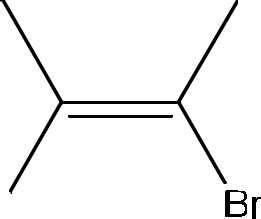 А  Br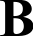 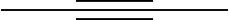 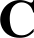 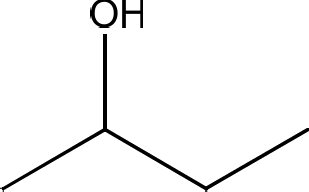 D1 и D2  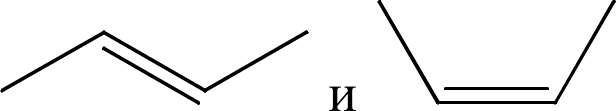 По 2 балла за кащдую верную структурную формулу. Всего максимум 10 баллов.Задание 3.1. 	1,363	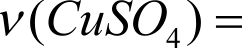 159, 546a / ноль= 0, 00852жольkm(А	В) == 0,15aТак как масса может увеличиваться  только за счет воды, тоv  ИБО перешедшей  в гидрат) —— 	0,153	= 0, 008ЗШОЛЬ18a / нольТо	есть	v(CuSO4 ) : v(H О перешебшеи в гидрат) == 1:1.	Формула	гидрата, образующегося в процессе A——›B CuSO4 Н2О.По диаграмме видно, что dm(C——›E) = 2 Am(A---rB)Значит  в кристаллогидрат  перешло  в  два  раза  больше  воды,  чем  в первомслучае. Формула гидрата, образующегося в процессе C——›E CuSO4 3Н2О.В	последнем	процессе	dm(F——›G)	=	dm(C——›E).	То	есть	формула образующегося  гидрата CuSO4 5H2O.По I  балла за кая;дую формулу,  всего 3 балла.В точке D в системе находятся CuSO4 Н2О и CuSO4 3Н2О (ПО 1 баллу за каждое  вещество,  всего  2 балла).Так как CD = DE, то на один моль CuSO4 НЛО было поглощено 1 моль воды. Значит, в системе находится эквимолярная смесь CuSO4 НЛО и CuSO4 ЗНзО.вэ( СиЅО4вэ( СиЅО4 	177,546a  / ноль	-  ›,454,или 45,4°Zв177, 546a / ноль + 213,546a / нольЗИ  О) ——  	213, 546a / ноль	——0,546,или  54,б°Zв177, 546a / ноль + 213,546a / ноль2 балла  за верные  значения  массовых долей.Речь идет о процессе CuSO4 НЛО (тв) + 2НзО (газ) = CuSO4 ЗНзО (тв). Поскольку	активности	твердых	веществ	равны	единице,	то	константа равновесия обратна квадрату давления паров воды на участке СЕ (которое составляет		0,75	кПа  :		'	$Рн,  2	1   0975 ’10-2) 2  - 17800.	 (1		балл	завыражение  для  константы, 1 балл  за  верное  значение,  всего 2  балла.Принимается  также  ответ  А = р	2   = 5,6  10-’ для обратного процесса).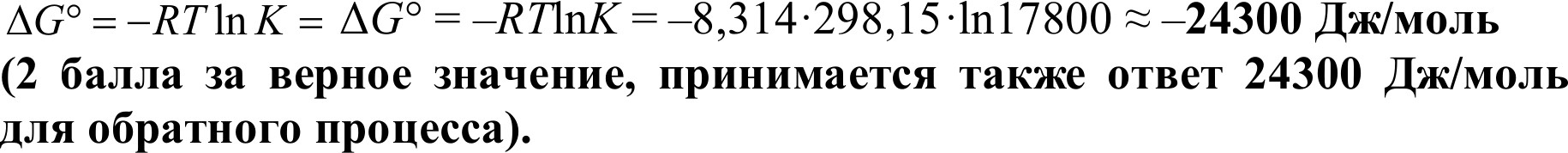 Bceгo максимум 11 баллов.Задание 4.Найдем молекулярную массу жидкости Z:М(Z) —— -р  Vg  ——0, 696 -140, 7 = 98г/мольИз 7 молекул (6+1) Х и У, имеющих одинаковую  молярную  массу, образуется п молекул жидкости Z. При этом п, вообще говоря, может быть любым рациональным числом, но перебор следует начать с целых чисел. ТогдаМ(Х) ——М(У) = —98п = 1437При  п  =  1  газов  с  молекулярной   массой  14  не  существует,   а  при  п  = 2молярная   масса  Х  и  У  должна   быть   равна  28  г/моль,   что соответствуетбольшому числу газов: СО, Nз, ВзНб, СзН4. Взаимодействовать между  собой МОГ Т ВзНб и СзН4 С Образованием триэтилборана, при этом они реагируют в искомом соотношении  1 к 6:В  H6  +6C, H4 '    2B(C@H5   зХ — CcH4 (2 балла) У — ВзНб (2 балла)Z — B(CcH5 3 (2 балла)CcH4	)   ПЛЛ)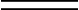 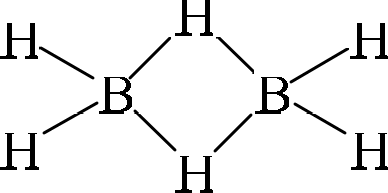 ВзН б(2 балла, допускаются штриховые линии для связей B—H—B)B(CiH 5  3     В     (1 балл) Bceгo максимум 10 баллов. Задание  5.1.  C43gH 274O12  (по  I  баллу  за  верно  рассчитанное  число  каждого  типаатомов  С, Н и О, всего 3 балла)М  ——12, 011-430 +1, 008 -274 +16, 00 -12 = 5632,922    5633 г / моль   (2   балла;   1балл, если  получен  ответ 5626 г/моль из целочисленных  атомных масс)2.  v = 2тvr ——2 -3,14 -10' 0 -1, 01-10°9  / 2 = 31, 7 м/с = 114 км / ч  (1 балл  за  верную формулу, 2 балла за верное значение, всего 3 балла)10000000 -0,34 10 	2 -331	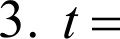 0, 014 -1033= 0,367ч = 22мин  (3 балла;  2 балла,  если полученответ 44 минуты без учета того, что спираль двойная) Всего  максимум 11 баллов.